Year One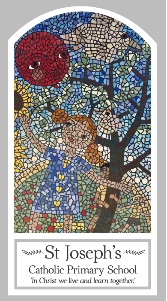 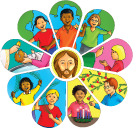 Domestic Church – FamilyTopic 1: FamiliesKey WordsKey WordsWordDefinitionGod’s childrenChildren who are born into God’s family. psalmA holy poem or song especially one of 150 collected together in the Bible.Family of GodPeople who believe in God who come together.Response An answer or reaction.FamilyA group of people who are related to each other. BelongTo be in the right place. GodA spirit or being that is worshipped.  Love To have strong feelings of liking for a person. Care The process of protecting someone or something and providing what a person needs. Different Things that are not the same.Big QuestionWhy do we have a family andwho is my family?My first thoughts:What will I learn?To be able to recognise the stories and psalms which reveal God’s love and care. To be able to retell some of the psalms and something about Jesus’ childhood. To be able to say what they wonder about the care given to people within families. To be able to ask and respond to questions about the difference between families. 